JANVIER 2015(1) : toute modification ou annulation sera publiée sur le site des RC, au plus tard le vendredi.FEVRIER 2015: toute modification ou annulation sera publiée sur le site des RC, au plus tard le vendredi.MARS 2015: toute modification ou annulation sera publiée sur le site des RC, au plus tard le vendredi.JourdateheurediflieudistancedéniveléduréeanimateurMarche nordique (1)Rando brochettes Port Pothuau La Londe L’Argentiere9km500mLa Sivadière18Km500m Badine – Tour Fondue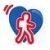 6 km150mGalette des RoisMarche nordique (1)Valcros18kms700mBormes Landon5km100mLa Chapelle St  André17km600mLa Farlède Le Hameau des grands/chapelle ND6km220mMarche nordique (1)Pilon St Clement14kms400mPierrefeu Beaussenas6,5km100mLe Coupereau - La Gavaresse8km300m2 lacs la marron et 1 jas20km700mMarche nordique (1)STAGE ORIENTATION SUR LE TERRAIN-contacter Fred16kms700m5hSF Maurice ?Les barres de Cuers20kms800mPradet Navicelle9,5km150m Circuit des 2 lacs7km50mLe grand Gaget14km500mMarche nordique (1)jourdateheurediflieudistancedéniveléduréeanimateurNotre Dame du Mai14km400mNotre Dame du Mai18kms600mTrapan Pellegrin9,5km100mCircuit de la Guillandiere et Piegu18km600m6hGiovanniCuers croisement/oratoire6km200mMarche nordique (1)Des Esplanes aux Castellas19 km800mLes Annamites7,5kmCuges- Le Jas  de Sylvain15 km700mcircuit des tournelles7km150m20hRepas dansant de la St Valentin au KOUROS , contacter  Annie KMarche nordique (1)Les 5 cols de la sainte Baume23kms1200mPlage de Hyeres La Badine8kmL’eau et les mimosas17km400mLes baous rouges et le petit Coudon8km350mMarche nordique (1)Crêtes de Cavaliere12 km500mChâteau de Hyeres chapelle du Fenouillet8km100mPlateau des Treps18km600mcircuit de la chapelle Ste Philomène7,5km200mMarche nordique (1)jourdateheurediflieudistancedéniveléduréeanimateurCheminée couchée7km100mSéjour raquette à La Colle St Michel 12 pers. 30€ d’arrhes à la réservationLe mont Faron16km700mCamp long10km280mMarche nordique (1)Le Vallon du Cardéou en passant par St Martin20 km500 mSte Anastasie7,5km100mLes Borrels17 km650mFarlède vers le Coudon7km300mMarche nordique (1)samedi148h30STAGE ORIENTATION SUR LE TERRAIN-contacter Fred16kms700m5hGrand Cap23kms1200mDolmen Gaoutabry5,5km165mPresqu’ile de St tropez14km250mCircuit du castellas8km150mMarche nordique (1)Le Rocher blanc16km500mCollobrières La Verne32kms1000mGiens La Madrague5,5km150mLa Ste Beaume18km650mCircuit de la ferme troglodyte7km250mMarche nordique (1)Les Monts Toulonnais37kms1600mLa Baisse des Contes9km170m